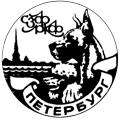 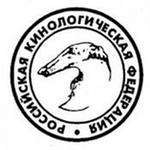 РОССИЙСКАЯ КИНОЛОГИЧЕСКАЯ ФЕДЕРАЦИЯРОССИЙСКАЯ ФЕДЕРАЦИЯ ЛЮБИТЕЛЬСКОГО СОБАКОВОДСТВАНАЦИОНАЛЬНЫЙ КЛУБ ПОРОДЫ «ЧИХУАХУА»Организатор выставкиСПб ОО КЛЖ «ПЕТЕРБУРГ»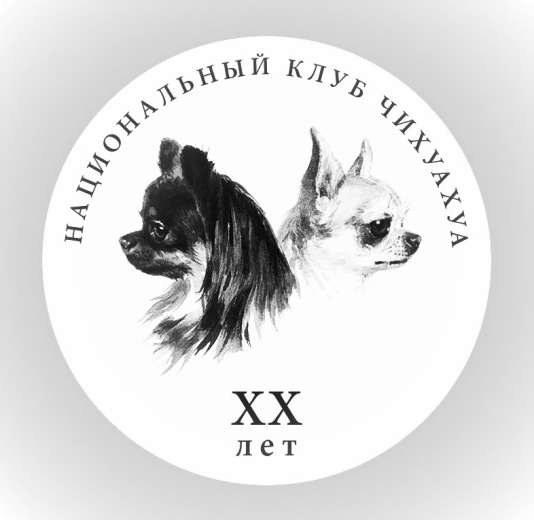 МОНОПОРОДНАЯ ВЫСТАВКА РАНГА КЧККАТАЛОГ8:00 – начало регистрации10:55 – начало экстерьерного рингаВЫПИСКА ИЗ ПОЛОЖЕНИЯ О СЕРТИФИКАТНЫХ ВЫСТАВКАХ РКФУТВЕРЖДЕНО решением Президиума РКФот 29 января 2020 г.IV. РЕГИСТРАЦИЯ НА ВЫСТАВКУНа выставках РКФ собаки могут быть записаны в следующие классы:класс беби / baby class – с 3 до 6 мес. (опционально, на усмотрение организаторов);класс щенков / puppy class – с 6 до 9 мес.;класс юниоров / junior class – с 9 до 18 мес.;класс промежуточный / intermediate class  – с 15 до 24 мес.;класс открытый / open class – с 15 мес.;класс рабочий / working class – с 15 мес. на основании рабочего сертификата по профильному виду испытаний (при записи на выставки ранга CACIB учитываются только международные сертификаты);класс чемпионов / champion class – с 15 мес. на основании сертификата / диплома чемпиона любой из стран FCI, а также KC, AKC, CKC, международного чемпиона FCI по красоте (C.I.B.) или международного шоу-чемпиона FCI (C.I.E.); класс чемпионов НКП / club champion class – с 15 мес. на основании сертификата / диплома чемпиона НКП (только на монопородных выставках для пород, имеющих НКП);класс ветеранов / veteran class – с 8 лет.Датой определения возраста собаки является день выставки. Если день рождения собаки совпадает с датой проведения выставки, то владелец вправе самостоятельно решить, в какой класс регистрировать собаку.Перевод из класса в класс по окончании регистрации на выставку не допускается. Замена собаки в каталоге возможна до окончания регистрации по медицинским показаниям (при наличии справки от ветеринарного врача).Целевой взнос возвращается только в случае гибели собаки (по справке от ветеринарного врача, предоставленной до окончания регистрации) или в случае отмены выставки по вине организатора. В случае отмены выставки по обстоятельствам форс-мажора возможность возврата фактически уплаченных целевых взносов или их части определяется организатором.VI. ТЕХНИЧЕСКИЕ ТРЕБОВАНИЯ К ОРГАНИЗАЦИИ ВЫСТАВКИВыставки любого ранга могут проводиться как в помещении, так и на открытых площадках. Помещение должно быть хорошо проветриваемым либо кондиционируемым, с возможностью поддерживать комфортный температурный режим. При проведении мероприятия на открытой площадке организатор обязан уделить особое внимание качеству покрытия (искусственного или естественного), на котором будут выставляться собаки. Поверхность должна быть максимально ровной и не доставлять собакам неудобств при движении. На ринге и вне его обязательно   наличие тентов (палаток, навесов), позволяющих укрыться от дождя или солнца. Для отдыха судей на территории выставки должно быть оборудовано обособленное помещение (комната, шатер), в котором запрещено находиться участникам. Организатор должен заблаговременно озаботиться наличием свободного доступа к воде для собак. На выставке обязательно присутствие ветеринарного  врача.Ринги для судейства в породах должны быть достаточного размера (не менее 10х10 м) с нескользким покрытием, позволяющим оценить движения собаки. Для пород, у которых стандартом предусмотрены измерения и / или взвешивание, организатор должен иметь весы, ростомер и измерительную ленту. Для осмотра мелких пород на ринге должен быть дополнительный стол (желательно стол для груминга с резиновым покрытием). В секретариате выставки должны иметься сканеры для считывания микрочипов.Организатор обязан обеспечить свободное нахождение и передвижение участников и посетителей выставки вне рингов (минимально необходимая площадь для проведения выставки рассчитывается как площадь рингов, умноженная на два). Подход к рингам должен быть открыт   по крайней мере с двух сторон. Желательно предусмотреть зоны для груминга и для выгула собак.Судейство в рингах и на конкурсах должно начинаться строго в указанное время. Судейство породы раньше времени, указанного в расписании, запрещается. Контроль за соблюдением расписания является  обязанностью  организатора.VII. ТРЕБОВАНИЯ К УЧАСТНИКАМ ВЫСТАВКИНа всех зоотехнических мероприятиях РКФ здоровье и благополучие собак являются АБСОЛЮТНЫМ ПРИОРИТЕТОМ. Любые действия (со стороны владельцев, организаторов, судей и иных лиц, находящихся на территории выставки), которые могут быть расценены как нарушение принципа ответственного отношения к животным, влекут за собой санкции вплоть до дисквалификации.На каждую собаку, участвующую в выставочных мероприятиях, должны быть оформлены ветеринарные сопроводительные документы (с использованием ФГИС «Меркурий») или международный ветеринарный паспорт (для иностранных собак). Без прохождения ветеринарного контроля собака в ринг не допускается.Лица, сопровождающие собак, обязаны иметь при себе ветеринарные паспорта, копии родословных или метрик щенков на каждое животное, участвующее в выставке. Сотрудники оргкомитета вправе требовать предъявления этих документов.Все собаки, участвующие в выставке, должны быть выгуляны. Выгул собак осуществляется строго в отведенных для этого местах. Каждый участник выставки обязан иметь при себе и применять средства для уборки за своей собакой на всей территории выставки, а также в специальных местах для выгула. Средства для уборки должны находиться возле каждого ринга.Груминг животных производится только в отведенных для этого местах.Запрещается выставлять собак в строгих ошейниках, намордниках, шлейках. Все собаки в выставочных залах должны находиться на коротких поводках и выставляться только на ринговках с фиксатором.Запрещается обрабатывать собаку любыми препаратами, которые видоизменяют структуру, форму и цвет шерсти, кожи, когтей, мочки носа. Разрешается только предусмотренный стандартом тримминг и / или стрижка, а также расчесывание шерсти щеткой или расческой. Запрещается оставлять собаку привязанной на столе для груминга вне периода подготовки шерсти к показу.Запрещается тянуть собаку и / или поднимать ее вверх за ошейник или хвост. Экспонент, который не следует установленным правилам показа собаки, должен будет покинуть ринг. Судья имеет право оставить собаку без оценки.За жестокое обращение с собаками, неэтичное поведение на территории выставки, спровоцированные драки собак, покусы Выставочная комиссия РКФ по заявлению судьи, работников ринга, членов оргкомитета или участников выставки может дисквалифицировать владельца и собаку со всех мероприятий РКФ / FCI с аннулированием оценок и титулов. Участники должны всегда контролировать поведение своих питомцев и предотвращать их агрессию, направленную на людей и других собак. Заявления о драках и покусах подаются в оргкомитет выставки и должны быть рассмотрены им до окончания мероприятия; на Выставочную комиссию РКФ жалоба направляется вместе с сопроводительным письмом от председателя оргкомитета.К случаям жестокого отношения относится также оставление собаки в некомфортных либо опасных для ее здоровья условиях, в том числе на прилегающей к выставке территории, например на парковке. При поступлении жалобы о закрытых в салоне автомобиля животных (особенно без обеспечения доступа воздуха в салон и вентиляции) оргкомитет выставки обязан вызвать   полицию для принятия экстренных мер.При расположении участников возле рингов запрещается:перекрывать проходы между рингами;самовольно натягивать ленты или иным способом ограничивать свободный проход;располагать клетки с животными у рингов других пород;располагать клетки с животными при входе в главный ринг и выходе из него.На выставках РКФ запрещено ведение несанкционированной торговли, в том числе торговли животными, и размещение несанкционированной рекламы. Нарушение данного запрета может привести к отстранению от участия как в этом, так и в последующих мероприятиях РКФ.На мероприятиях РКФ запрещается курить и распивать спиртные напитки вне отведенных   для этого мест. Лица, нарушившие п. 7.13, могут быть привлечены к ответственности на основании действующего законодательства Российской Федерации. Со стороны РКФ к ним могут быть также применены  дисциплинарные  меры.Все находящиеся на территории выставки участники, персонал и зрители должны соблюдать чистоту и порядок, выполнять правила санитарии, ветеринарии и противопожарной безопасности.VIII. ПРОЦЕДУРА  СУДЕЙСТВАГлавным лицом в ринге является судья. По организационным вопросам ответственным за работу ринга является распорядитель, но все решения принимаются только с согласия судьи.Судейство в каждой породе проходит в следующем порядке: беби кобели, щенки кобели, юниоры кобели, кобели классов промежуточного, открытого, рабочего, чемпионов, чемпионов НКП (на монопородных выставках), кобели ветераны; беби суки, щенки суки, юниоры суки, суки классов промежуточного, открытого, рабочего, чемпионов, чемпионов НКП (на монопородных выставках), суки ветераны.Судья в ринге производит индивидуальный осмотр каждой собаки в стойке и в движении, делает описание (если это предусмотрено регламентом выставки) и присуждает оценку.После осмотра всех собак в классе проводится сравнение на CW, и четыре лучших собаки расставляются по местам с 1-го по 4-е (при наличии оценки не ниже «очень хорошо», в классах беби и щенков – при наличии оценки не ниже «перспективный»). Дальнейшая процедура выбора лучших в породе описана в п. 9.5.Любое решение, принятое судьей относительно оценки, расстановки, присуждения титулов и выдачи сертификатов, является окончательным и не может быть отменено в рамках данного конкретного мероприятия. Если экспонент считает решение судьи в отношении своей собаки ошибочным или усматривает в действиях судьи нарушение положений РКФ и / или FCI о выставках и / или о судьях, он может обратиться с жалобой в соответствующую комиссию РКФ.Экспоненты, опоздавшие в ринг, к экспертизе не допускаются. На усмотрение судьи они могут быть описаны вне ринга (с оценкой, но без присвоения титулов и сертификатов).Экспонент не может покидать ринг во время экспертизы без разрешения судьи. За самовольный уход с ринга судья вправе аннулировать ранее присвоенную оценку / титул.В случае неприбытия или опоздания судьи, назначенного на породу, экспертизу собак осуществляет резервный судья. IX. ОЦЕНКИ, СЕРТИФИКАТЫ И ТИТУЛЫВ классах юниоров, промежуточном, открытом, рабочем, чемпионов и ветеранов, а также в классе чемпионов НКП (на монопородных выставках) присуждаются следующие оценки:отлично / excellent (красная лента), может быть присуждено только собаке, очень близкой к идеалу стандарта, представленной в отличной кондиции, демонстрирующей гармоничный уравновешенный темперамент, имеющей высокий класс и отличную подготовку; ее  превосходные характеристики, полностью  соответствующие породе, позволяют проигнорировать некоторые несовершенства, однако половой диморфизм должен быть ярко выражен;– очень хорошо / very good (синяя лента), может быть присуждено только собаке, которая обладает типичными признаками породы, хорошо сбалансированными пропорциями и представлена в корректной кондиции; допускается несколько небольших недостатков, однако собака должна тем не менее демонстрировать класс;хорошо / good (зеленая лента), должно быть присуждено собаке, обладающей основными породными признаками; достоинства должны преобладать над недостатками, так чтобы собака все еще могла считаться хорошим представителем своей породы;удовлетворительно / satisfactory (желтая лента), должно присуждаться собаке, которая может быть без сомнений отнесена к определенной породе, не обладая при этом ее основными достоинствами, а также собаке, чья физическая кондиция резко отличается от желаемой;дисквалификация / disqualification (белая лента), должна даваться собаке в следующих случаях: тип не соответствует стандарту, несвойственное породе или агрессивное поведение, крипторхизм, пороки зубной системы, дефекты строения челюстей, нестандартный окрас или структура шерсти, явные признаки альбинизма, любой дисквалифицирующий порок, предусмотренный стандартом данной породы, а также дефекты, угрожающие здоровью; причина дисквалификации должна   быть отражена в описании и в отчете; листы описания (оригинал и копия) должны быть заверены собственноручной подписью судьи и подписью владельца / хендлера дисквалифицированной собаки, подтверждающей, что он был ознакомлен с фактом и причиной дисквалификации;– невозможно отсудить (без оценки) / cannot be judged (without evaluation), дается собаке, если она беспрерывно прыгает или рвется из ринга, делая невозможной оценку движений и аллюра, либо не дает судье себя ощупать, осмотреть зубы и прикус, анатомию и строение, хвост или семенники, либо у нее видны следы операции или лечения, имевшего целью ввести судью в заблуждение, замаскировать или откорректировать недостатки экстерьера (например, исправлено веко, ухо, хвост); такое же решение должно быть принято и при двойном хендлинге (привлечение внимания собаки из-за ринга), который строго запрещен на всех выставках в системе FCI; причина оставления без оценки должна быть отражена в описании и в отчете.В классах беби и щенков присуждаются следующие оценки:очень перспективный / very promising (красная лента);перспективный / promising (синяя лента);неперспективный / not promising (белая лента).Четыре лучших собаки в каждом классе должны быть расставлены по местам с 1-го по 4-е при условии, если они имеют оценки не ниже «очень хорошо» (в классах беби и щенков – не ниже«перспективный»).В ринге по усмотрению судьи могут выдаваться сертификаты и присуждаться титулы: CW – победитель класса. Присваивается на выставке любого ранга первой собаке в классе, получившей высшую оценку.КЧК – кандидат в чемпионы НКП. Присваивается на монопородных выставках ранга КЧК – кобелю и суке, занявшим первое место в сравнении CW классов промежуточного, открытого, рабочего, чемпионов (CW класса чемпионов НКП в сравнении на КЧК не участвует. ЮКЧК – кандидат в юные чемпионы клуба. Присваивается на монопородных выставках ранга КЧК – кобелю и суке, получившим CW в классе юниоров.ВКЧК – кандидат в ветераны-чемпионы клуба. Присваивается на монопородных выставках ранга КЧК – кобелю и суке, получившим CW в классе ветеранов.СС – сертификат соответствия. Присваивается в сравнении CW классов промежуточного, открытого, рабочего, чемпионов, оставшихся после выбора обладателя КЧК , и второй собаки из класса, CW которого получил КЧК. ЮСС – сертификат соответствия в классе юниоров. Присваивается на монопородных выставках собакам, получившим оценку «отлично 2» в классе юниоров (при условии, что первой собаке ЮКЧК). ВСС – сертификат соответствия в классе ветеранов. Присваивается на монопородных выставках собакам, получившим оценку «отлично 2» в классе ветеранов (при условии, что первой собаке присужден ВКЧК). На выставках всех рангов в каждой породе также выбираются:ЛБ / BOB baby – лучший беби породы; выбирается сравнением кобеля и суки CW беби (на выставках, где по решению оргкомитета велась запись в класс беби).ЛЩ / BOB puppy – лучший щенок породы; выбирается сравнением кобеля и суки CW щенков. ЛЮ / BOB junior – лучший юниор породы; выбирается сравнением кобеля и суки CW класса юниоров.ЛВ / BOB veteran – лучший ветеран породы; выбирается сравнением кобеля и суки CW класса ветеранов.ЛПП / BOB (Best of Breed) – лучший представитель породы; выбирается сравнением шести собак: кобеля и суки CW класса юниоров; кобеля и суки, выбранных сравнением CW классов промежуточного, открытого, рабочего, чемпионов и (если применимо) чемпионов НКП; кобеля и суки CW класса ветеранов.ВОS (Best of Opposite Sex) – лучший представитель противоположного пола в породе; выбирается сравнением собак противоположного пола после выбора ЛПП / ВОВ.Сука и кобель – обладатели основных титулов выбираются по окончании судейства взрослых классов. ЛБ, ЛЩ, ЛЮ, ЛВ, BOB и BOS выбираются после окончания судейства породы.По решению оргкомитета в рамках выставки могут проводиться конкурсы: Конкурс пар / Couple competition – участвуют 2 собаки одной породы: кобель и сука, принадлежащие одному владельцу (пару выставляет один хендлер).Конкурс питомников / Breeders’ groups competition – участвуют от 3 до 5 собак одной породы, рожденные в одном питомнике, имеющие одну заводскую приставку.Конкурс производителей / Progeny groups’ competition – участвуют производитель ( ница) и от 3 до 5 потомков первой генерации.В конкурсах пар, питомников, производителей участвуют лишь собаки, внесенные в каталог, заранее записанные на конкурс, экспонировавшиеся на данной выставке и получившие оценку не ниже «очень хорошо» (собаки классов беби и щенков в конкурсах не участвуют).Конкурс юного хендлера не входит в обязательную программу выставки, но является важным показателем внимания организаторов к работе с подрастающим поколением собаководов. Участник может выйти на конкурс с собакой любой породы, в том числе и не зарегистрированной на выставку. Плата за участие в конкурсе юного хендлера не взимается.X. ПРАВА И ОБЯЗАННОСТИ СУДЕЙПринимать решения относительно оценки, расстановки, присвоения титулов и сертификатов в том или ином ринге может только судья, официально заявленный в программе выставки и авторизованный своей НКО для экспертизы назначенных ему пород. Свои обязанности он должен выполнять самостоятельно, без чьей бы то ни было посторонней помощи или влияния, руководствуясь исключительно требованиями действующего стандарта FCI и неукоснительно придерживаясь принципа ответственности за здоровье и благополучие чистопородных собак.Судья из страны, не являющейся членом или контрактным партнером FCI, принимая приглашение проводить экспертизу на выставке РКФ, дает письменное обязательство судить по правилам РКФ / FCI и в строгом соответствии с базовыми принципами и стандартами FCI.Иностранный судья, под экспертизу которого распределены породы, признанные РКФ и не признанные FCI (при условии, что он авторизован своей НКО для указанной цели), вправе в разумный срок до начала мероприятия запросить у организаторов выставки стандарты этих пород на одном из языков FCI.В программе выставки рядом с именем судьи должна быть указана та страна, где зарегистрирована его судейская лицензия.Не позднее чем за три дня до начала мероприятия судья должен быть проинформирован о том, какие породы ему предстоит судить, сколько собак зарегистрировано под его экспертизу и какие задачи будут на него возложены в главном ринге. Организатор обязан обеспечить судью этой информацией в установленный срок и в письменной форме.В ринге и вне его судья должен вести себя подобающим образом. На выставке он должен быть всегда опрятен и одет сообразно исполняемым обязанностям. Он должен держаться вежливо и корректно и с равным вниманием осматривать всех собак без исключения.Ни при каких обстоятельствах судья не имеет права:опаздывать в ринг или покидать выставочную площадку ранее, чем он выполнит все взятые на себя обязательства (за исключением ситуаций форс-мажора, связанных со здоровьем);публично критиковать работу других судей;просить или каким-либо иным способом инициировать для себя приглашения на выставки;смотреть каталог выставки до или во время судейства;курить и распивать спиртные напитки в ринге;пользоваться мобильным телефоном и иными средствами связи во время судейства (за исключением ситуаций форс-мажора, связанных со здоровьем судьи или его близких);добираться до места проведения выставки, где он должен судить, в компании участников, которые будут экспонировать собак в его ринге;общаться на выставке с участниками, которым предстоит экспонировать собак в его ринге; общение с участниками разрешено только ПОСЛЕ окончания экспертизы.В отношении собак, принадлежащих судье и / или членам его семьи, действуют следующие правила и ограничения:судья не может ни регистрировать принадлежащих ему собак, ни экспонировать каких бы то ни было собак на выставке, где он заявлен в качестве судьи;ни при каких обстоятельствах судья не имеет права судить собаку, которая находится или в период, закончившийся менее чем за шесть месяцев до выставки, находилась во владении, совладении, аренде либо на попечении у него лично, у его супруга (супруги), партнера, члена его семьи или иного лица, проживающего с ним совместно;судить собаку, заводчиком которой он является по документам (независимо от того, была она рождена в его доме или нет), судья может только по прошествии шести месяцев с момента ее передачи новому владельцу;на выставках, где он не проводит экспертизу, судья может экспонировать только тех собак, заводчиком, владельцем либо совладельцем которых является он лично, его супруг(а), его партнер, член его семьи или иное лицо, проживающее с ним совместно;супруг(а) судьи, его партнер, члены его семьи и иные лица, проживающее с ним совместно, могут регистрировать и экспонировать любых собак в ринге, где он не судит в этот день.СПИСОК УЧАСТИКОВГруппа FCI  9 / FCIgroup 9ЧИХУАХУАГЛАДКОШЕРСТНЫЙ / Chihuahua (Smooth-haired) (№ FCI 218)	Ринг № 3. Эксперт / Judge : Татьяна Григоренко / Россия	кобели / males	Бэби / Baby	1	 ЯХОНТ АРКО ИРИС	 ЩК, 11.05.2020, IMB 1951, крем, Зав:Козырева И. (ДРАГОН АРКО ИРИС ДЕ ОРО x НОРД ЛАЙН ИСЛА 	ТУРМАЛИНА)1.490ОЧЕНЬ ПЕРСПЕКТИВНЫЙ, CW	Промежуточный / Intermedia	2	 LEGEND MON'REPO BARON COZO	 RKF 5479072 R, 26.11.2018, XCW 2365, гол-пал, Зав:ЛялинаЕ. (SOCROVISHE MONTESUMA STIF REY 	BOY x VIOLETTA ZHEMCHUZHNAYA) Вл:ИляшенкоА., Россия, ЛО2.900ОТЛИЧНО, CW, КЧК, ЛК, ЛПП, BIS-II	Ветеранов / Veteran	3	 LI MITCHEL IZ VOLODARSKOY RAPSODII	RKFR 2793081, 20.01.2008, XCW 567, пал, Зав:_ (_ x _) Вл:Ильяшенко А., Россия, Выборг2.900ОТЛИЧНО, CW, ВКЧК, ЛВ, BEST VETERAN-I	суки / females	Бэби / Baby	4	 ЛЕГЕНД МОН'РЕПО МЕГГИ РОСЕ	 ЩК, 29.03.2020, XCW 2834, пал, Зав:Лялина Е. (CHOCHOBAITSYBITSYxLEGENDMON'REPO	PALLADINA PONNI)2.450ОЧЕНЬ ПЕРСПЕКТИВНЫЙ, CW, ЛБ, BEST BABY-I	Юниоров / Junior	5	 YUMINA FAMILNAYA TSENNOST	RKF 5652231, 12.06.2019, VCJ 5034, крем, Зав:Долгих Л., Протасеня О. (ФАМИЛЬНАЯ ЦЕННОСТЬ 	РИДЖЕЙ РИГС x УЛЬЯНА КРАСА) Вл:Долгих Л., Протасеня О., Россия, СПб2.300ОТЛИЧНО, CW, ЮКЧК, ЛЮ, BEST JUNIOR-II	Промежуточный / Intermedia	6	 ЛЕГЕНД МОН'РЕПО БЕЛЛА СВОН	 РКФ 5479073 Р, 26.11.2018, XCW 2366, гол-пал, Зав:Лялина Е. (СОКРОВИЩЕ МОНТЕСУМЫ СТИФ 	РЕЙ БОЙ x ВИОЛЕТТА ЖЕМЧУЖНАЯ) Вл:Лялина Е., Россия, Выборг2.800ОТЛИЧНО, CW, СС	Открытый / Open	7	DOMCHISAYDA	RKF 4787536, 12.02.2017, CPA 273, бел-крем, Зав:Смирнов Р. (ХЕЛЕНА'С БЭНД РОЙАЛ ОНЕ x ДОМЧИ	 МАТА ХАРИ) Вл:Смирнов Р., Россия, СПб2.800ОТЛИЧНО, CW, КЧК, ЛС, BOSЧИХУАХУА ДЛИННОШЕРСТНЫЙ / Chihuahua (Long-haired) (№ FCI 218)	Ринг № 3. Эксперт / Judge : Татьяна Григоренко / Россия	кобели / males	Юниоров / Junior	8	 RIX CHIX FLYING FASTER	 RKF 5655182, 28.03.2019, 276094800010021, крем, Зав:Balode I. (RIX CHIX VIEW FROM THE SKY x 	DONAMIANGELEYES) Вл:Чеснокова Е., Россия, СПб2.700ОТЛИЧНО, CW, ЮКЧК, ЛЮ, BEST JUNIOR-I	9	VELLORYSTYLEMUMIYTROLLE	RKF 5926950, 01.07.2019, 900113001750732, шок-соб, Зав:KuzmenkoE. (ЭКЗОТИК ЛАЙН ЧИБО x	VELLORYSTYLEFREEDA) Вл:Козырева И., Россия, СПб1.800ОТЛИЧНО, III, Б/Т	10	 ЭНЖЕЛС ЭМПАЙР ИНТРИГО	 ЩК, 28.10.2019, DHG 5601, шок-подп, Зав:Олейникова Л. (ХЕЛЕНА'С ХАУС ВЕНИАМИН БО 	ШОКОЛАД x ЭНЖЕЛС ЭМПАЙР ЯСМИН СТЕФАНИЯ) Вл:Воронина С., Россия, СПб3.200ОТЛИЧНО, II, Б/Т	Открытый / Open	11	 FAMILNAYA TSENNOST ZEFIRNY SHARM	 RKF 5474451, 13.10.2018, FSB 2345, крем, Зав:ЗеленковаЛ. (SHAH ARPILIN TORR TET x 	ЖЕМЧУЖНАЯ АГАТА) Вл:Протасеня О., Россия, СПб3.000ОТЛИЧНО, CW, СС	Чемпионов / Champion	12	 HARDY PERFECTION SVAJONIU ANGELAS, ЧБел	 RKF 5349248, 04.02.2018, 956000010269689, крем, Зав:Литва (ELITH TOP NOTCH x THAT`S AMORE IN 	WICHITAFALLS) Вл:Корепанова Н., Россия, СПб2.900ОТЛИЧНО, CW, КЧК, ЛК, ЛПП, BIS-I	суки / females	Щенков / Puppy	13	 ADELINA AIS RADOSTNII ANGELGRAD	 № 15U 20 009-2, 11.02.2020, 991003000239309, cream, Зав:Zaychuk O. (SHAH ARPILIN SIMON x KORA 	PERLESTRELLASCASA) Вл:Быстрова Л., Россия, СПб2.500ОЧЕНЬ ПЕРСПЕКТИВНЫЙ, CW, ЛЩ, BEST PUPPY-I 	Юниоров / Junior	14	 FAMILNAYA TSENNOST OPAL SPICE GIRL	RKF 5913447, 21.09.2019, FSB 3004, крем-бел, Зав:Зеленкова Л. (БИЛЛИ БОЙ БЕРТИ x ГЕЙСАН 	НЕЖНОЕ ОБЛАКО) Вл:Байба И., Россия, ПсковНЕЯВКА12сентября 202012сентября 2020        Санкт-ПетербургОрганизатор:Санкт-Петербургская Общественная Организация Клуб Любителей Животных «Петербург»СПб, ул. Шаврова, 9-64, Тел. 8-812-307-72-08, E-mail: galpeterburg@yandex.ruСанкт-Петербургская Общественная Организация Клуб Любителей Животных «Петербург»СПб, ул. Шаврова, 9-64, Тел. 8-812-307-72-08, E-mail: galpeterburg@yandex.ruСанкт-Петербургская Общественная Организация Клуб Любителей Животных «Петербург»СПб, ул. Шаврова, 9-64, Тел. 8-812-307-72-08, E-mail: galpeterburg@yandex.ruПредседатель Оргкомитет:Крапивина Л.Крапивина Л.Крапивина Л.Оргкомитет:Ларина Е., Иванова Н., Кирина А.Ларина Е., Иванова Н., Кирина А.Ларина Е., Иванова Н., Кирина А.Место Проведения:СПб, Петербургское шоссе 64/1, ЭКСПОФОРУМ, парковкаСПб, Петербургское шоссе 64/1, ЭКСПОФОРУМ, парковкаСПб, Петербургское шоссе 64/1, ЭКСПОФОРУМ, парковкаСудья:Ринг № 3. Татьяна Григоренко (Россия)Ринг № 3. Татьяна Григоренко (Россия)Ринг № 3. Татьяна Григоренко (Россия)